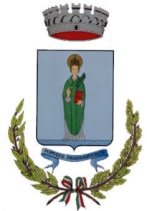 Si porta a conoscenza dell’utenza, che nel mese di luglio  presso l'Ufficio Anagrafe del Comune di Trasacco sarà possibile chiedere il rilascio della Carta d'Identità Elettronica (CIE), che sostituirà il classico documento d’identità. Le carte di identità già emesse restano comunque valide fino alla loro naturale scadenza e, pertanto, il nuovo documento potrà essere richiesto soltanto a partire dal centoottantesimo giorno precedente tale scadenza.Costi e modalità di pagamentoPer il rilascio della CIE è previsto il pagamento, al momento della richiesta, di euro 22,21. In caso di rilascio di “duplicato”, per smarrimento o per deterioramento, la somma da versare è di euro 27,37 (per legge viene applicata la doppia tariffa di diritto fisso che non si applica al duplicato per furto).L'importo potrà essere versato con le seguenti modalità:a- versamento su c.c.p. n. 12235677 intestato a: Comune di Trasacco - servizio di tesoreria specificando la causale;b-bonifico bancario sul C/c bancario della Banca BCC ROMA - codice iban N°IT63R0832740820000000007272 intestato a: Comune di Trasacco - servizio di tesoreria specificando la causale;c-pagamento presso la Tesoreria comunale , Banca BCC di Trasacco via Cavour, 21;Documentazione da portare in anagrafePer la richiesta di rilascio della carta d’identità elettronica l’interessato deve presentarsi allo Sportello anagrafe munito di:Ricevuta del versamento effettuato;n.1 fototessera in formato cartaceo ;la carta di identità scaduta o in scadenza o un altro documento di riconoscimento valido;Tessera Sanitaria o Codice Fiscale rilasciato dall'Agenzia dell'Entrate.Se si richiede il duplicato della carta di identità smarrita o rubata occorre presentare anche copia della denuncia di smarrimento o di furto.Se si richiede la sostituzione della carta di identità deteriorata questa va riconsegnata. Durata di validità della CIE
La durata della validità della CIE varia in base all'età del richiedente:
•  da 0 a 3 anni - il documento ha validità 3 anni
•  da 3 a 18 anni - il documento ha validità 5 anni
•  da 18 anni in poi - il documento ha validità 10 anniTempi e iter della praticaLa consegna della CIE, sarà a cura del Ministero dell'Interno,  ed avverrà entro sei giorni lavorativi presso l'indirizzo indicato dal cittadino all'atto della richiesta.La CIE dovrà essere richiesta  allo sportello dell’ufficio anagrafe, 